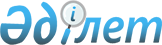 Ақылы қоғамдық жұмыстарды ұйымдастыру туралы
					
			Күшін жойған
			
			
		
					Қостанай облысы Қостанай қаласы әкімдігінің 2010 жылғы 24 желтоқсандағы № 2570 қаулысы. Қостанай облысы Қостанай қаласының Әділет басқармасында 2011 жылғы 25 қаңтарда № 9-1-161 тіркелді. Күші жойылды - Қостанай облысы Қостанай қаласы әкімдігінің 2015 жылғы 28 қаңтардағы № 215 қаулысымен

      Ескерту. Күші жойылды - Қостанай облысы Қостанай қаласы әкімдігінің 28.01.2015 № 215 қаулысымен (қол қойылған күнінен бастап күшіне енеді).      "Халықты жұмыспен қамту туралы" Қазақстан Республикасы Заңының 7, 20-баптарына, "Қазақстан Республикасындағы жергілікті мемлекеттік басқару және өзін-өзі басқару туралы" Қазақстан Республикасы Заңының 31-бабына, "Халықты жұмыспен қамту туралы" Қазақстан Республикасының 2001 жылғы 23 қаңтардағы Заңын іске асыру жөніндегі шаралар туралы" Қазақстан Республикасы Үкіметінің 2001 жылғы 19 маусымдағы № 836 қаулысына сәйкес, Қостанай қаласының әкімдігі ҚАУЛЫ ЕТЕДІ:



      1. Кәсіпорындардың қажеттілігіне сәйкес қоса беріліп отырған 2011 жылы Жұмыссыздар үшін ұйымдастырылатын ұйымдардың тізбесі, қоғамдық жұмыстардың түрлері, көлемі  және жағдайлары бекітілсін.



      2. "Қостанай қаласы әкімдігінің жұмыспен қамту және әлеуметтік бағдарламалары бөлімі" мемлекеттік мекемесі жұмыссыздарды қоғамдық жұмыстарға жібергенде осы қаулыны басшылыққа алсын.



      3. "Қостанай қаласы әкімдігінің қаржы бөлімі" мемлекеттік мекемесі "Еңбекпен қамту бағдарламасы" бюджеттік бағдарламасы бойынша қаржыландыруды жүзеге асырсын.



      4. Бюджеттік бағдарламаның әкімшісі қоғамдық жұмыстарға қатысушылардың әлеуметтік сақтандыру мемлекеттік қорына, әлеуметтік салық, қосылған құн салығына әлеуметтік аударылымдары және жыл сайынғы еңбек демалысының пайдаланбаған күндері үшін өтем төлемдері ескеріліп, орындалған жұмыстардың (қызметтердің) актісінің негізінде Қазақстан Республикасының заңнамасымен белгіленген ең төменгі айлық жалақының бір жарым көлемінде еңбекақыларына жұмыс берушілердің 2011 жылғы шығындарын өтесін.



      5. "Ақылы қоғамдық жұмыстарды ұйымдастыру туралы" Қостанай қаласы әкімдігінің 2009 жылғы 31 желтоқсандағы № 2461 (Нормативтік құқықтық актілерді мемлекеттік тіркеу тізілімінде 9-1-139 нөмірімен тіркелген, 2010 жылғы 9 ақпандағы "Костанай" газетінде жарияланған) қаулысының күші жойылды деп танылсын.



      6. Осы қаулы алғаш рет ресми жарияланған күннен кейін он күнтізбелік күн өткен соң қолданысқа енгізіледі.



      7. Осы қаулының орындалуын бақылау Қостанай қаласы әкімінің орынбасары М.Жұрқабаевқа жүктелсін.      Қостанай қаласының әкімі                   Ж. Нұрғалиев      КЕЛІСІЛГЕН      "Қостанай облысы әкімдігінің

      денсаулық сақтау басқармасының

      "Қостанай қалалық ауруханасы"

      мемлекеттік коммуналдық

      қазыналық кәсіпорнының бас

      дәрігері

      ________________ С. Шуменбаев      "Қостанай облысы әкімдігінің

      денсаулық сақтау басқармасының

      "Қостанай перзентханасы"

      мемлекеттік коммуналдық

      қазыналық кәсіпорнының бас

      дәрігері

      _______________ Т. Булгацевич      "ДК-Мақсат" жауапкершілігі

      шектеулі серіктестігінің

      директоры

      _________________ В. Чикунов      "Помощь" қоғамдық қорының

      атқарушы директоры

      _______________ Ю. Калюжный

Қостанай қаласы әкімдігінің  

2010 жылғы 24 желтоқсандағы  

№ 2570 қаулысымен бекітілген   2011 жылы Жұмыссыздар үшін ұйымдастырылатын ұйымдардың тізбесі,

қоғамдық жұмыстардың түрлері, көлемі және жағдайлары

 
					© 2012. Қазақстан Республикасы Әділет министрлігінің «Қазақстан Республикасының Заңнама және құқықтық ақпарат институты» ШЖҚ РМК
				№Ұйымның атауыЖұмыс түрлеріЖұмыс

көлемі,

сағатЖұмыс

жағдайлары1"Қостанай

қаласы

әкімдігінің

тұрғын үй -

коммуналдық

шаруашылығы,

жолаушылар

көлігі және

автомобиль

жолдары

бөлімі"

мемлекеттік

мекемесінің

Қостанай

қаласы

әкімдігінің

"Тазалық-2000"

мемлекеттік

коммуналдық

кәсіпорныҚала аумағын

абаттандыруға,

алдын ала

кәсіптік

даярлауды

талап етпейтін

көмек.99650Қазақстан

Республикасының

еңбек

заңнамасында

көзделген

шектеулерді

ескере отырып,

екі демалыс

күні, бір

сағаттан кем

емес түскі ас

үзілісі бар

қоғамдық

жұмыстардың бір

қатысушысының

жұмыс аптасының

ұзақтығы -

аптасына 40

сағаттан

аспайды.2Қостанай

қаласы

әкімдігінің

"Қостанай-Су"

мемлекеттік

коммуналдық

кәсіпорныУчаскелер

алаңын өлшеу,

хабарламаларды

, шақыру

қағаздарды

және ескерту

қағаздарды

беру,

актілерді

жасау

жұмыстарды

жүргізуге

алдын ала

кәсіптік

даярлауды

талап етпейтін

көмек.23254Қазақстан

Республикасының

еңбек

заңнамасында

көзделген

шектеулерді

ескере отырып,

екі демалыс

күні, бір

сағаттан кем

емес түскі ас

үзілісі бар

қоғамдық

жұмыстардың бір

қатысушысының

жұмыс аптасының

ұзақтығы -

аптасына 40

сағаттан

аспайды.3"Қостанай

қаласы

әкімдігінің

тұрғын үй -

коммуналдық

шаруашылығы,

жолаушылар

көлігі және

автомобиль

жолдары

бөлімі"

мемлекеттік

мекемесінің

Қостанай

қаласы

әкімдігінің

"Теркомодақ"

мемлекеттік

коммуналдық

кәсіпорны"Текстильный",

"Южный",

"Западный",

"Элеваторный"

шағын

аудандарының

аумағын

абаттандыруға

алдын ала

кәсіптік

даярлауды

талап етпейтін

көмек.49825Қазақстан

Республикасының

еңбек

заңнамасында

көзделген

шектеулерді

ескере отырып,

екі демалыс

күні, бір

сағаттан кем

емес түскі ас

үзілісі бар

қоғамдық

жұмыстардың бір

қатысушысының

жұмыс аптасының

ұзақтығы -

аптасына 40

сағаттан

аспайды.4"Қостанай

қаласы

әкімдігінің

тұрғын үй -

коммуналдық

шаруашылығы,

жолаушылар

көлігі және

автомобиль

жолдары

бөлімі"

мемлекеттік

мекемесінің

Қостанай

қаласы

әкімдігінің

"Мәдениет және

демалыс паркі"

мемлекеттік

коммуналдық

кәсіпорныОрталық сквер

және қалалық

жағажай

аумағын

абаттандыруға

алдын ала

кәсіптік

даярлауды

талап етпейтін

көмек.36541Қазақстан

Республикасының

еңбек

заңнамасында

көзделген

шектеулерді

ескере отырып,

екі демалыс

күні, бір

сағаттан кем

емес түскі ас

үзілісі бар

қоғамдық

жұмыстардың бір

қатысушысының

жұмыс аптасының

ұзақтығы -

аптасына 40

сағаттан

аспайды.5"Қостанай

қаласы

әкімдігінің

тұрғын үй -

коммуналдық

шаруашылығы,

жолаушылар

көлігі және

автомобиль

жолдары

бөлімі"

мемлекеттік

мекемесінің

Қостанай

қаласы

әкімдігінің

"Тұрғын үй-

эксплуатация

лық қызмет"

мемлекеттік

коммуналдық

кәсіпорны"Наурыз" шағын

ауданының

аумағын,

"Қостанай-2"

шағын

ауданының

тұрғын

секторының жер

төле жайларын

абаттандыруға

алдын ала

кәсіптік

даярлауды

талап етпейтін

көмек.49825Қазақстан

Республикасының

еңбек

заңнамасында

көзделген

шектеулерді

ескере отырып,

екі демалыс

күні, бір

сағаттан кем

емес түскі ас

үзілісі бар

қоғамдық

жұмыстардың бір

қатысушысының

жұмыс аптасының

ұзақтығы -

аптасына 40

сағаттан

аспайды.6"Қостанай

қаласы

әкімдігінің

дене шынықтыру

және спорт

бөлімінің

Қостанай

қаласы

әкімдігінің

Спорт сарайы"

мемлекеттік

коммуналдық

қазыналық

кәсіпорныАумақты

абаттандыруға

және жасыл

екпелер мен

гүлзарларды

күтіп ұстауға

алдын ала

кәсіптік

даярлауды

талап етпейтін

көмек.2658Қазақстан

Республикасының

еңбек

заңнамасында

көзделген

шектеулерді

ескере отырып,

екі демалыс

күні, бір

сағаттан кем

емес түскі ас

үзілісі бар

қоғамдық

жұмыстардың бір

қатысушысының

жұмыс аптасының

ұзақтығы -

аптасына 40

сағаттан

аспайды.7"Қостанай

облысы

әкімдігінің

денсаулық

сақтау

басқармасының

Қостанай

қалалық

ауруханасы"

мемлекеттік

коммуналдық

қазыналық

кәсіпорныІргелес

аумақты

абаттандыруға

және нақты

тұрғылықты

жері жоқ ауру

азаматтарға

қызмет етуге

алдын ала

кәсіптік

даярлауды

талап етпейтін

көмек.5980Қазақстан

Республикасының

еңбек

заңнамасында

көзделген

шектеулерді

ескере отырып,

екі демалыс

күні, бір

сағаттан кем

емес түскі ас

үзілісі бар

қоғамдық

жұмыстардың бір

қатысушысының

жұмыс аптасының

ұзақтығы -

аптасына 40

сағаттан

аспайды.8"Қостанай

облысы

әкімдігінің

денсаулық

сақтау

басқармасының

Қостанай

перзентханасы"

мемлекеттік

коммуналдық

қазыналық

кәсіпорныБас корпустың

жайларын,

шаруашылылық

ғимаратын және

оның іргелес

аумағын

абаттандыруға

алдын ала

кәсіптік

даярлауды

талап етпейтін

көмек.1993Қазақстан

Республикасының

еңбек

заңнамасында

көзделген

шектеулерді

ескере отырып,

екі демалыс

күні, бір

сағаттан кем

емес түскі ас

үзілісі бар

қоғамдық

жұмыстардың бір

қатысушысының

жұмыс аптасының

ұзақтығы -

аптасына 40

сағаттан

аспайды.9"ДК-Мақсат"

жауапкершілігі

шектеулі

серіктестігі"Қостанай-2",

"Узкая колея",

"Киевский"

шағын

аудандарындағы

көшелерді және

жалпы

пайдалану

жерлерін

абаттандыруға

алдын ала

кәсіптік

даярлауды

талап етпейтін

көмек.49825Қазақстан

Республикасының

еңбек

заңнамасында

көзделген

шектеулерді

ескере отырып,

екі демалыс

күні, бір

сағаттан кем

емес түскі ас

үзілісі бар

қоғамдық

жұмыстардың бір

қатысушысының

жұмыс аптасының

ұзақтығы -

аптасына 40

сағаттан

аспайды.10"Помощь"

қоғамдық қорыЖүре біткен

иммундық

тапшылық

синдромының

алдын алу

бойынша алдын

ала кәсіптік

даярлауды

талап етпейтін

әлеуметтік

жұмыс.23916Қазақстан

Республикасының

еңбек

заңнамасында

көзделген

шектеулерді

ескере отырып,

екі демалыс

күні, бір

сағаттан кем

емес түскі ас

үзілісі бар

қоғамдық

жұмыстардың бір

қатысушысының

жұмыс аптасының

ұзақтығы -

аптасына 40

сағаттан

аспайды.